NATIONAL SPORTING CLAYS ASSOCIATION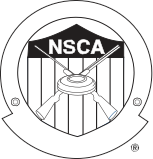 5931 Roft Road	San Antonio, Texas 78253(210) 688-3371Please complete this Shoot Application and submit it to the appropriate official in your state for approval.  Be sure all information is legible. Your State Association official or National Delegate will forward to NSCA Headquarters. Shooting year______IMPORTANT! Be sure to indicate any shoots that had 200-299 participants in any one event last year so they can be included in the “Big Blast” section or 300+ participants in any one event to be included in “Mega Blast” section of Clay Target Nation magazine and on the website.Shoot dates cannot be registered without state approval. Send this form to appropriate state official. That person then will forward to NSCA Headquarters.Club Contact Name:  		Title:  	Day Phone:  		Night Phone:  	For State Association UseDate Approved:  		Approved by:  	Application for NSCA Registered Sporting Clays ShootApplication for NSCA Registered Sporting Clays ShootApplication for NSCA Registered Sporting Clays ShootApplication for NSCA Registered Sporting Clays ShootApplication for NSCA Registered Sporting Clays ShootApplication for NSCA Registered Sporting Clays ShootClub or Association Responsible for the ShootClub or Association Responsible for the ShootLocation of Fields (City and State)Location of Fields (City and State)Location of Fields (City and State)Club NumberDateNameNameCheck ifBig BlastCheck ifMega BlastOffice UseOnly